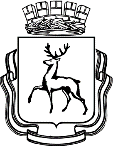 АДМИНИСТРАЦИЯ ГОРОДА НИЖНЕГО НОВГОРОДАДепартамент развития предпринимательства П Р И К А ЗВ соответствии с положениями постановления администрации города Нижнего Новгорода от 23.04.2020 № 1364 «О мерах по реализации Указа Губернатора Нижегородской области от 07.04.2020 года № 53 «О мерах поддержки организаций и лиц, пострадавших от распространения новой коронавирусной инфекции (COVID-19)» (далее – Постановление №1364) в связи с поступившими письмами от 10.11.2021 №Сл-01-08-663460/21, от 10.11.2021 №Сл-01-06-663562/21 о направлении протоколов заседаний городских комиссий по оказанию мер поддержки на территории Ленинского, Нижегородского районов города Нижнего Новгорода от 29.10.2021 №155/01-10/2021-05 и от 09.11.2021 №89.ПРИКАЗЫВАЮ:Внести изменения в п.4 приложения №1 к приказу №144-с от 01.11.2021 об утверждении сводного реестра получателей финансовой помощи (субсидий) юридическим лицам и индивидуальным предпринимателям города Нижнего Новгорода, пострадавшим от распространения новой коронавирусной инфекции (COVID-19), в целях возмещения затрат на оплату труда работникам в период действия режима повышенной готовности, в части изменения объема субсидии ООО "Туристическая Компания "Эверест-НН" на возмещение оплаты труда работникам с «101581,90» на «103079,58» в связи с технической ошибкой, допущенной в протоколе заседания городской комиссии по оказанию мер поддержки Нижегородского района №153/01-10/2021-05 от 26.10.2021.Внести изменения в п.5 приложения №1 к приказу №144-с от 01.11.2021 об утверждении сводного реестра получателей финансовой помощи (субсидий) юридическим лицам и индивидуальным предпринимателям города Нижнего Новгорода, пострадавшим от распространения новой коронавирусной инфекции (COVID-19), в целях возмещения затрат на оплату труда работникам в период действия режима повышенной готовности, в части изменения объема субсидии ООО "Туристическая Компания "Эверест-НН" на возмещение оплаты труда работникам с «101581,90» на «103079,58» в связи с технической ошибкой, допущенной в протоколе заседания городской комиссии по оказанию мер поддержки Нижегородского района №153/01-10/2021-05 от 26.10.2021.Внести изменения в п.6 приложения №1 к приказу №144-с от 01.11.2021 об утверждении сводного реестра получателей финансовой помощи (субсидий) юридическим лицам и индивидуальным предпринимателям города Нижнего Новгорода, пострадавшим от распространения новой коронавирусной инфекции (COVID-19), в целях возмещения затрат на оплату труда работникам в период действия режима повышенной готовности, в части изменения объема субсидии ООО "Туристическая Компания "Эверест-НН" на возмещение оплаты труда работникам с «101581,90» на «103079,58» в связи с технической ошибкой, допущенной в протоколе заседания городской комиссии по оказанию мер поддержки Нижегородского района №153/01-10/2021-05 от 26.10.2021.Внести изменения в п.6 приложения №1 к приказу №141-с от 25.10.2021 об утверждении сводного реестра получателей финансовой помощи (субсидий) юридическим лицам и индивидуальным предпринимателям города Нижнего Новгорода, пострадавшим от распространения новой коронавирусной инфекции (COVID-19), в целях возмещения затрат на оплату труда работникам в период действия режима повышенной готовности, в части изменения объема субсидии ООО "Кипарис" на возмещение оплаты труда работникам с «160931,61» на «161825,31» в связи с технической ошибкой, допущенной в протоколе заседания городской комиссии по оказанию мер поддержки Ленинского района №86 от 22.10.2021.Контроль оставляю за собой.И.о. директора департамента 		     		                              Н.В. ФедичеваПриложение № 1к Приказу «О внесении изменений в Приказы об утверждении сводных реестров получателей субсидий»Утверждено:И.о. директора департамента развития предпринимательства____________________________(подпись)«____»______________2021года№О внесении изменений в Приказы об утверждении сводных реестров получателей субсидий №п.п.Район№ ПриказаДата комиссииНаименование организации, ФИО индивидуального предпринимателяИНН/КППОбъём субсидий (руб.)Период предоставления субсидий4Нижегородский144-с26.10.2021ООО "Туристическая Компания "Эверест-НН"5260182513/526001001103079,58с 01.01.2021 по 31.01.20215Нижегородский144-с26.10.2021ООО "Туристическая Компания "Эверест-НН"5260182513/526001001103079,58с 01.02.2021 по 28.02.20216Нижегородский144-с26.10.2021ООО"Туристическая Компания "Эверест-НН"5260182513/526001001103079,58с 01.03.2021 по 31.03.20216Ленинский141-с22.10.2021ООО "Кипарис"5258110790/525801001161825,31с 01.01.2021 по 31.03.2021